
BISDOM BRUGGE - DECANAAT TIELT 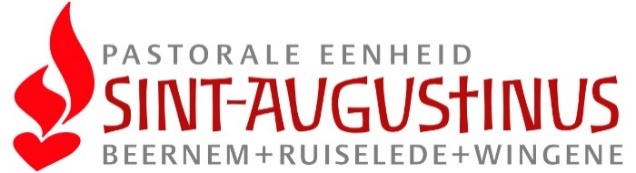 AANVRAAGFORMULIER DOOPSELDOPELINGVoornaam   

Naam  Geboortedatum Geboorteplaats  Adres 
Straatnaam  Huisnr. en bus 
Postnr.  Gemeente  

PERSO(O)N()EN die het NATUURLIJK GEZAG UITOEFENEN   NAAM 1 Voornaam  Adres 
Straatnaam  Huisnr. en bus 
Postnr.  Gemeente  
 Gsm nr.      Tel. nr.   
E-mail Relatie tot het kind (moeder, vader, voogd, …) 
NAAM 2 Voornaam  Adres 
Straatnaam  Huisnr. en bus 
Postnr.  Gemeente  
 Gsm nr.      Tel. nr.   
E-mail Relatie tot het kind (moeder, vader, voogd, …) 
DATUM DOOPSEL 

Dag en Datum 
Uur 

KERK 

VOORGANGER 


DOOPMETER EN DOOPPETER

Voornaam en familienaam doopmeter 

Voornaam en familienaam dooppeter  AANTAL AANWEZIGEN 


STANDAARDBOEKJE 		
of 
EIGEN OPGEMAAKT BOEKJE	

 Liederen (eventueel) DOOPVOORBEREIDING MET CATECHISTE Voornaam en naam Catechiste  TOESTEMMING EN PRIVACYVERKLARING TE ONDERTEKENEN DOOR DE PERSONEN DIE HET OUDERLIJK GEZAG UITOEFENEN Conform de Privacywet van 8 december 1992 (B.S 13 maart 1993) dient de belanghebbende in te stemmen met de verwerking van zijn persoonsgegevens in een bestand. De parochie verplicht zich ertoe deze gegevens niet door te geven aan derden. De belanghebbende heeft steeds het recht om dit bestand in te zien en te laten wijzigen.  Ik die onderteken, verklaar dat ik het ouderlijk gezag uitoefen over 

Mijn persoonsgegevens evenals de gegevens van mijn kind mogen verwerkt worden in een bestand met het doel het doopsel van mijn kind mogelijk te maken. Akkoord    Ik stem ermee in, dat de naam van mijn kind gepubliceerd wordt in publicaties van de parochie, parochieblad, Kerk en Leven, enz. of website/facebook van de parochie naar aanleiding van de doop.
Akkoord     			Niet Akkoord Ik geef toestemming tot het maken en gebruiken van foto’s en beeldfragmenten voor gebruik in publicaties van de parochie, parochieblad, Kerk en Leven, enz. of websites van de parochie naar aanleiding van de doop. Akkoord                             Niet Akkoord 
Ik geef toestemming dat pastorale informatie aan mij wordt bezorgd.                              	
 Akkoord                            Niet Akkoord 	                  Gedaan te  op Handtekening voorafgegaan door met de hand geschreven vermelding ‘gelezen en goedgekeurd’


Op vraag kan een kopie van deze verklaring meegegeven worden. Gratis aangeboden: doopkruikje, doopkaars, doopscapulier en identiteitskaart van een christenVrije bijdrage voor de doopheer en/of voor de parochie Dit formulier is een element van de voorbereiding op het initiatiesacrament van het doopsel.Tegelijk bevat dit formulier een privacyverklaring (zie boven). Het formulier wordt bewaard in de parochie. Pastorale verantwoordelijken worden soms geconfronteerd met de vraag om een kind te dopen dat woont in een nieuw samengesteld gezin, of bij een van de ouders na een echtscheiding. Het gebeurt dat tijdens de voorbereiding spanningen aan het licht komen in verband met de toestemming van een van de natuurlijke ouders. Kan men in deze situatie overgaan tot de doop? Vanuit de Kerk moet rekening gehouden worden met de burgerlijke wetgeving omtrent de uitoefening van het ouderlijk gezag. In België oefenen beide natuurlijke ouders van een minderjarige gezamenlijk het ouderlijk gezag uit, ook al zijn ze niet gehuwd en ook al leven ze niet (meer) samen. Bij fundamentele beslissingen over de opvoeding, waaronder godsdienstige of levensbeschouwelijke keuzes, is de instemming nodig van beide ouders. De pastorale verantwoordelijken mogen er in principe van uitgaan dat deze instemming aanwezig is, ook als de aanvraag gebeurt door slechts één van de natuurlijke ouders van het kind. Tijdens het pastorale gesprek in voorbereiding op de doop zullen zij de vraag stellen naar het akkoord van de afwezige partner, maar zij moeten zelf daarnaar geen onderzoek instellen.  	Als de pastorale verantwoordelijken echter aanwijzingen krijgen dat er onenigheid bestaat tussen de ouders over de doopaanvraag, kan de doopviering niet zonder meer plaatsvinden. Men zal eerst de ouder(s) ertoe uitnodigen om tot een consensus te komen. In geval van blijvend conflict moet de doop worden uitgesteld, en ook de andere initiatiesacramenten. *Opmerking: Er dient slechts één peter of één meter genomen te worden, of ook een peter en een meter samen. In elk geval moet één van de peetouders katholiek gedoopt en gevormd zijn, minstens 16 jaar oud zijn en het sacrament van de eucharistie ontvangen hebben (vgl. canon 873 en 874 CIC).  Twee dooppeters of twee doopmeters kunnen ook.  